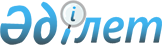 Көшені қайта атау туралыҚызылорда облысы Қазалы ауданы Шакен ауылдық округі әкімінің 2022 жылғы 14 маусымдағы № 24 шешімі
      "Қазақстан Республикасының әкімшілік-аумақтық құрылысы туралы" Қазақстан Республикасы Заңының 14-бабының 4) тармақшасына сәйкес, Шәкен ауылы тұрғындарының пікірін ескере отырып және облыстық ономастика комиссиясының 2021 жылғы 28 сәуірдегі № 1 қорытындысы негізінде ШЕШТІМ:
      1. Шәкен ауылдық округінің Шәкен ауылындағы Шәкен көшесі Бақытжан Смағұлов көшесі деп қайта аталсын.
      2. Осы шешімнің орындалуын бақылауды өзіме қалдырамын.
      3. Осы шешім оның алғашқы ресми жарияланған күнінен кейін күнтізбелік он күн өткен соң қолданысқа енгізіледі.
					© 2012. Қазақстан Республикасы Әділет министрлігінің «Қазақстан Республикасының Заңнама және құқықтық ақпарат институты» ШЖҚ РМК
				
      Шәкен ауылдық округінің әкімі 

Т.Кималов
